TRƯỜNG ĐẠI HỌC NHA TRANG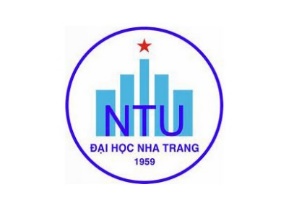 Khoa: Ngoại Ngữ Bộ môn: Biên - Phiên dịchĐỀ CƯƠNG CHI TIẾT HỌC PHẦN1. Thông tin về học phần:Tên học phần:						Tiếng Việt: THỰC HÀNH GIẢNG DẠY 1Tiếng Anh: ENGLISH TEACHING IN PRACTICE 1				Mã học phần:	ENT379					Số tín chỉ: 3 (0,6 – 2,4)	Đào tạo trình độ:	Đại học 					Học phần tiên quyết:	Tổng quan phương pháp giảng dạy		2. Thông tin về GV:	Họ và tên: Lê Hoàng Duy Thuần			Chức danh, học hàm, học vị: GV - ThsĐiện thoại: 0909 489204				Email:	thuanlhd@ntu.edu.vnĐịa chỉ NTU E-learning: https://elearning.ntu.edu.vn/course/view.php?id=11433		Địa chỉ Zoom:  ID: 927 7503 9812 Địa điểm tiếp SV: Chiều thứ 2 hàng tuần (ĐT, Zoom, Zalo, email)3. Mô tả tóm tắt học phần: 		Học phần rèn luyện cho người học kỹ năng, chiến lược và cách xử lý tình huống  khi tổ chức quản lý lớp học, tương tác với đối tượng giảng dạy, xây dựng bài giảng, giảng dạy các lĩnh vực ngữ pháp, từ vựng, ngữ âm trong lớp học Tiếng Anh. Người học tham dự các lớp Tiếng Anh chuyên ngữ, không chuyên, đồng thời trình bày mô phỏng các tình huống giảng dạy theo nhóm, cá nhân liên quan đến các nội dung trên.4. Mục tiêu:				Rèn luyện người học kỹ năng, chiến lược, chiến thuật cần thiết để tổ chức, thực hiện việc quản lý, tương tác đối tượng giảng dạy, xây dựng bài giảng, giảng dạy các lĩnh vực ngữ pháp, từ vựng, ngữ âm trong lớp học Tiếng Anh.5. Chuẩn đầu ra (CLOs): Sau khi học xong học phần, sinh viên có thể:a) Phân biệt đặc thù của giảng dạy Tiếng Anh so với các ngôn ngữ khác;b) Áp dụng tương đối thành thạo các bước cơ bản tổ chức lớp học Tiếng Anh;c) Thiết kế tương đối thành thạo các nội dung cơ bản của một bài giảng Tiếng Anh;d) Sử dụng tương đối thành thạo các phương tiện công nghệ trong giảng dạy Tiếng Anh;e) Tổ chức tương đối thành thạo một lớp học ngữ pháp, từ vựng, ngữ âm Tiếng Anh;6. Đánh giá kết quả học tập: 7. Tài liệu dạy học:	8. Kế hoạch dạy học:	10. Yêu cầu của giảng viên đối với học phần:	- SV có đầy đủ tài liệu và phương tiện, công cụ học tập cần thiết.- SV tham dự đầy đủ các buổi học theo quy định (tối thiểu 80% giờ lên lớp).- SV tham gia thảo luận, trình bày ý kiến trong quá trình lên lớp. - SV làm bài kiểm tra đánh giá, bài tập theo quy định.Ngày cập nhật: 12/9/2021	GIẢNG VIÊN	CHỦ NHIỆM HỌC PHẦN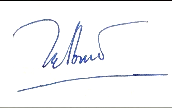 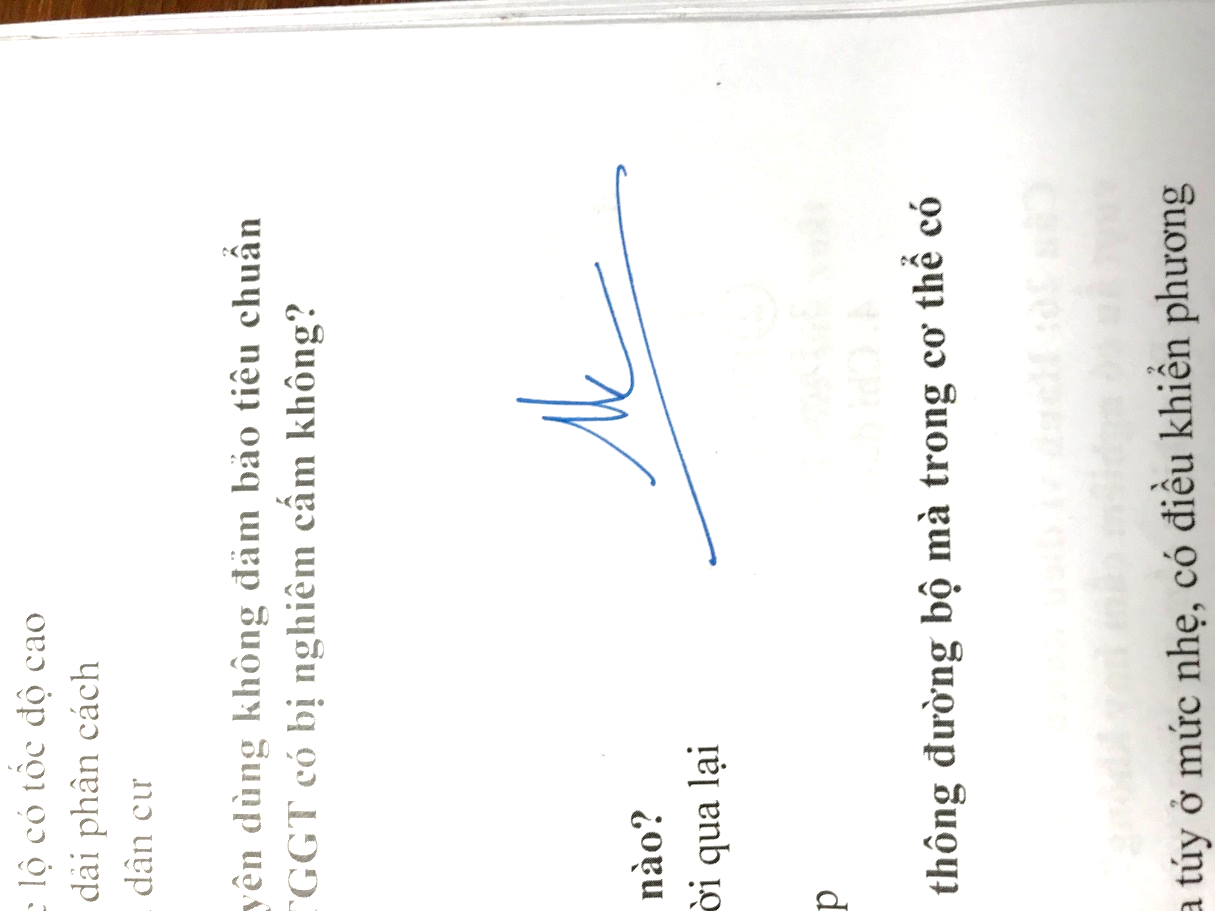         			TS. Hoàng Công BìnhTRƯỞNG BỘ MÔN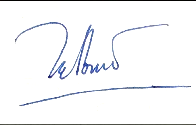        	                                                       TS. Hoàng Công BìnhTT.Hoạt động đánh giáHình thức đánh giáNhằm đạt CLOsTrọng số (%)1Đánh giá quá trìnhĐiểm danh chuyên cần, đánh giá ý kiến phản biện về bài học, thuyết trình nội dung học, ghi hình PPGDa, b, c, d, e402Thi giữa kỳViết bài giảng a, b, c, d, e203Thi cuối kỳThực hành dạy mô phỏnga, b, c, d, e40STTTên tác giảTên tài liệuNăm xuất bảnNhà xuất bảnĐịa chỉ khai thác tài liệuMục đích sử dụngMục đích sử dụngSTTTên tác giảTên tài liệuNăm xuất bảnNhà xuất bảnĐịa chỉ khai thác tài liệuTài liệu chínhTham khảo1Jeremy HarmerThe Practice of English language Teaching (5th edition)2015PearsonGV cung cấpx2Shaping the Way We Teach English: From Observation to Action2013United States Department of StateGV cung cấpx3Diane Larsen-Freeman& Marti AndersonTechniques & Principles in Language Teaching2011OxfordGV cung cấpx4Jack C. Richards & Willy A. Renandya Methodology in Language Teaching: an anthology of current practice2002Cambridge University PressGV cung cấpx5Penny UrA course in Language Teaching1999Cambridge University PressGV cung cấpxTuần Nội dungNhằm đạt CLOsPhương pháp dạy họcNhiệm vụ của người học1(13 – 17/9)- Giới thiệu học phần và phương pháp học tập- Chủ đề 1: Classroom management, behaviour normsa, bDiễn giảng, phân tích tình huống, xử lý vấn đề- Chuẩn bị trang thiết bị hỗ trợ học tập- chuẩn bị ý kiến phản biện- trao đổi thảo luận cá nhân, cặp, nhóm2(20 – 24/9)- Chủ đề 1 (cont): Giving feedback, Grouping students.- Chủ đề 2: Planning designing lessonsa, cDiễn giảng, phân tích tình huống, xử lý vấn đề- Chuẩn bị trang thiết bị hỗ trợ học tập- chuẩn bị ý kiến phản biện- trao đổi thảo luận cá nhân, cặp, nhóm3(27/9 – 1/10)- Chủ đề 2 (cont): Making a formal plan, planning a sequence of lessons- Chủ đề 3: Technologies in the classroom, using videosa, dDiễn giảng, phân tích tình huống, xử lý vấn đề- Chuẩn bị trang thiết bị hỗ trợ học tập- chuẩn bị ý kiến phản biện- trao đổi thảo luận cá nhân, cặp, nhóm4(4 – 8/10)- Chủ đề 3 (cont): Using the Internet- Chủ đề 4: Teaching Grammar, introducing grammar, discovering grammara, d, eDiễn giảng, phân tích tình huống, xử lý vấn đề- Chuẩn bị trang thiết bị hỗ trợ học tập- chuẩn bị ý kiến phản biện- trao đổi thảo luận cá nhân, cặp, nhóm5(11 – 15/10)- Chủ đề 4 (cont): Practicing grammar, grammar games- Chủ đề 5: Teaching Vocabulary, introducing vocabulary, practicing vocabularya, eDiễn giảng, phân tích tình huống, xử lý vấn đề- Chuẩn bị trang thiết bị hỗ trợ học tập- chuẩn bị ý kiến phản biện- trao đổi thảo luận cá nhân, cặp, nhóm6(18 – 22/10)- Thi giữa kỳ- Chủ đề 5 (cont): vocabulary games, using dictionariesa, b, c, d, eViết phân tíchDiễn giảng, phân tích tình huống, xử lý vấn đề- Chuẩn bị trang thiết bị hỗ trợ học tập- Báo cáo, trình bày theo nhóm, cá nhân. 7(25 – 29/10)- Chủ đề 6: Teaching Pronunciation pronunciation problems, when to teach pronunciation, pronunciation and the individual studenta, eDiễn giảng, phân tích tình huống, xử lý vấn đề- Chuẩn bị trang thiết bị hỗ trợ học tập- chuẩn bị ý kiến phản biện- trao đổi thảo luận cá nhân, cặp, nhóm8 & 9(1 – 12/11)Thi cuối kỳa, b, c, d, eDạy mô phỏng- Chuẩn bị trang thiết bị hỗ trợ học tập- Dạy mô phỏng nội dung theo nhóm. 